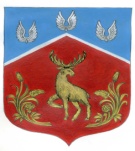 АДМИНИСТРАЦИЯМУНИЦИПАЛЬНОГО ОБРАЗОВАНИЯГРОМОВСКОЕ СЕЛЬСКОЕ ПОСЕЛЕНИЕМУНИЦИПАЛЬНОГО ОБРАЗОВАНИЯ ПРИОЗЕРСКИЙ МУНИЦИПАЛЬНЫЙ РАЙОН ЛЕНИНГРАДСКОЙ ОБЛАСТИПОСТАНОВЛЕНИЕ«18»  мая 2020 года                          № 183                В соответствии с Федеральным законом от 12.01.1996г. № 8-ФЗ «О погребении и похоронном деле», Федеральным законом от 06.10.2003г. № 131 –ФЗ «Об общих принципах организации местного самоуправления в Российской Федерации», Уставом муниципального образования Громовское сельское поселение муниципального образования Приозерский муниципальный район Ленинградской области администрация муниципального образования Громовское сельское поселение муниципального образования Приозерский муниципальный район Ленинградской областиПОСТАНОВЛЯЕТ:Утвердить Положение о попечительском (наблюдательном) совете по вопросам похоронного дела  согласно, приложению.Настоящее постановление подлежит официальному опубликованиюПостановление вступает в законную силу после его официального опубликования (обнародования).Постановление администрации МО Громовское сельское поселение № 51 от 13.02.2018г. «Об утверждении  Положения о попечительском (наблюдательном) совете по вопросам похоронного дела в МО Громовское сельское поселение» считать утратившим силу.Контроль за исполнением настоящего постановления оставляю за собой.Глава администрации                                                                         А.П. Кутузов     Исп. Матвеева М.В. 88137999470Направлено: Дело – 2, Прокуратура -1, СМИ - 2   ПриложениеК постановлению администрации МО Громовское сельское поселение № 183 от 18 мая 2020г.  ПОЛОЖЕНИЕо попечительском наблюдательном совете по вопросам похоронного делаОбщие положенияНастоящее положение регламентирует функции и полномочия, а так же порядок формирования и работы попечительского (наблюдательного) совета по вопросам похоронного дела в муниципальном образования Громовское сельское поселение муниципального образования Приозерский муниципальный район Ленинградской области.Попечительский совет образуется в целях осуществления общественного контроля за деятельностью в сфере похоронного дела на территории муниципального образования Приозерский муниципальный район Ленинградской области.Попечительский совет осуществляет свою деятельность на общественных началах на принципах гласности, добросовестности и равноправия его членов.Попечительский совет в свое деятельности руководствуется Конституцией Российской Федерации, законодательском Российской Федерации и Ленинградской области, Уставом муниципального образования, настоящим положением и иными муниципальными правовыми актами муниципального образования.Решения Попечительского совета носят рекомендательный характерЗадачи Попечительского совета.Задачами Попечительского совета являются:Осуществление общественного контроля за деятельностью в сфере похоронного дела.Определение основных направлений совершенствования деятельности в муниципальном образовании в целях обеспечения прав граждан, гарантий исполнения их волеизлияний о погребении с учетом обычаев и традиций.Содействие в разработке и реализации совместных мероприятий органов местного самоуправления муниципального образования, граждан, юридических лиц, общественных объединений в сфере ритуальных услуг и содержания мест захоронения. Функции Попечительского совета.Проведение мониторинга состояния похоронного дела в муниципальном образовании.Осуществление анализа проблем в сфере похоронного дела, обобщение и распространение положительного опыта работы других муниципальных образований в указанной сфере деятельности.Обобщение и анализ причин нарушения прав, свобод и законных интересов граждан в вопросах погребения и похоронного дела.Разработка рекомендаций по порядку взаимодействия органов местного самоуправления муниципального образования, хозяйствующих субъектов различных форм собственности и индивидуальных предпринимателей, а так же граждан в сфере оказания ритуальных услуг и содержании мест захоронения в муниципальном образовании.Оказание содействия органам местного самоуправления муниципального образования в разработке проектов муниципальных правовых актов в сфере погребения и похоронного дела.Внесение в органы местного самоуправления муниципального образования предложений по улучшению организации похоронного дела и оказанию населению услуг по погребению.Полномочия Попечительского совета.В рамках осуществления своих функций Попечительский совет вправе:Вносить предложения по совершенствованию детальности органов местного самоуправления муниципального образования в том числе:- о разработке проектов нормативных правовых актов, внесении в них изменений и дополнений, направленных на развитие и совершенствование нормативного правого регулирования в сфере погребения и похоронного дела.- об улучшении организации похоронного дела и предоставлении качественных услуг населению по погребению.- информировать о нарушении законодательства в сфере похоронного дела, в том, числе в местах погребения.4.3. Приглашать на свои заседания представителей органов местного самоуправления, организаций, осуществляющих свою деятельность в сфере похоронного дела, общественных, религиозных организаций, а так же граждан.4.4. Привлекать в установленном законом порядке для дачи разъяснений, консультаций при рассмотрении отдельных вопросов похоронного дела специалистов, экспертов, а так же представителей организаций, осуществляющих свою деятельность в сфере погребения и похоронного дела.4.5. Взаимодействовать с антимонопольными, правоохранительными органами по вопросам, относящимся к сфере погребения и похоронного дела.4.6.  Информировать население об обсуждаемых попечительским советом вопросах в средствах массовой информации.4.7. Осуществлять иные полномочия в пределах свое компетенции.Порядок формирования и работы Попечительского совета.Попечительский совет формируется из представителей органов местного самоуправления муниципального образования, представителей предприятий, учреждений и организаций, расположенных на территории муниципального образования ( по согласованию), представителей общественных организаций ( согласованию).Количественный состав Попечительского совета составляет не менее 5 человек.Состав Попечительского совета утверждается постановлением администрации муниципального образования.Руководство деятельностью Попечительского совета осуществляет председатель, а в его  отсутствие – заместитель председателя.Председатель Попечительского совета:Созывает заседания Попечительского совета.Определяет повестку дня заседания Попечительского совета.Привлекает к работе Попечительского совета в случае необходимости специалистов (экспертов).Приглашает в случае необходимости на заседание Попечительского совета представителей организаций, граждан.Осуществляет другие полномочия в пределах своей компетенции.Секретарь Попечительского совета:Готовит материалы по вопросам повестки дня и проекты решений Попечительского совета.Уведомляет членов Попечительского совета о предстоящем заседании.Ведет протоколы заседаний Попечительского совета.Направляет членам Попечительского совета копии протоколов и материалов.Члены Попечительского совета вправе:Вносить предложения в повестку дня заседания и план работы Попечительского совета.Принимать участие в голосовании по всем рассматриваемым вопросам.Выступать и давать оценку рассматриваемому вопросу.Знакомиться с материалами предстоящего заседания Попечительского советаПриглашенные на заседания Попечительского совета лица имеют право выступать по рассматриваемому вопросу, вносить предложения и высказывать мнение по обсуждаемому вопросу без права участия в голосовании.Заседания Попечительского совета проводятся по мере необходимости и считаются правомочными, если а них присутствуют не менее половины от общего числа челнов Попечительского совета.  Решения Попечительского совета принимаются большинством голосов, присутствующих на заседании ленов Попечительского совета.Решение Попечительского совета считается принятым, если за него проголосовали более половины участвующих в заседании членов Попечительского совета. В случае равенства голосов решающим является голосов председателя (председательствующего) Попечительского совета. На заседаниях Попечительского совета ведется протокол заседания, который подписывается председателем (председательствующего) Попечительского совета и секретарем Попечительского совета.В протоколе заседания отражаются принятые Попечительским советом решения.